Kalas Alfons Åbergen föreställning efter Gunilla Bergströms älskade barnboks klassiker Kalas, Alfons Åberg!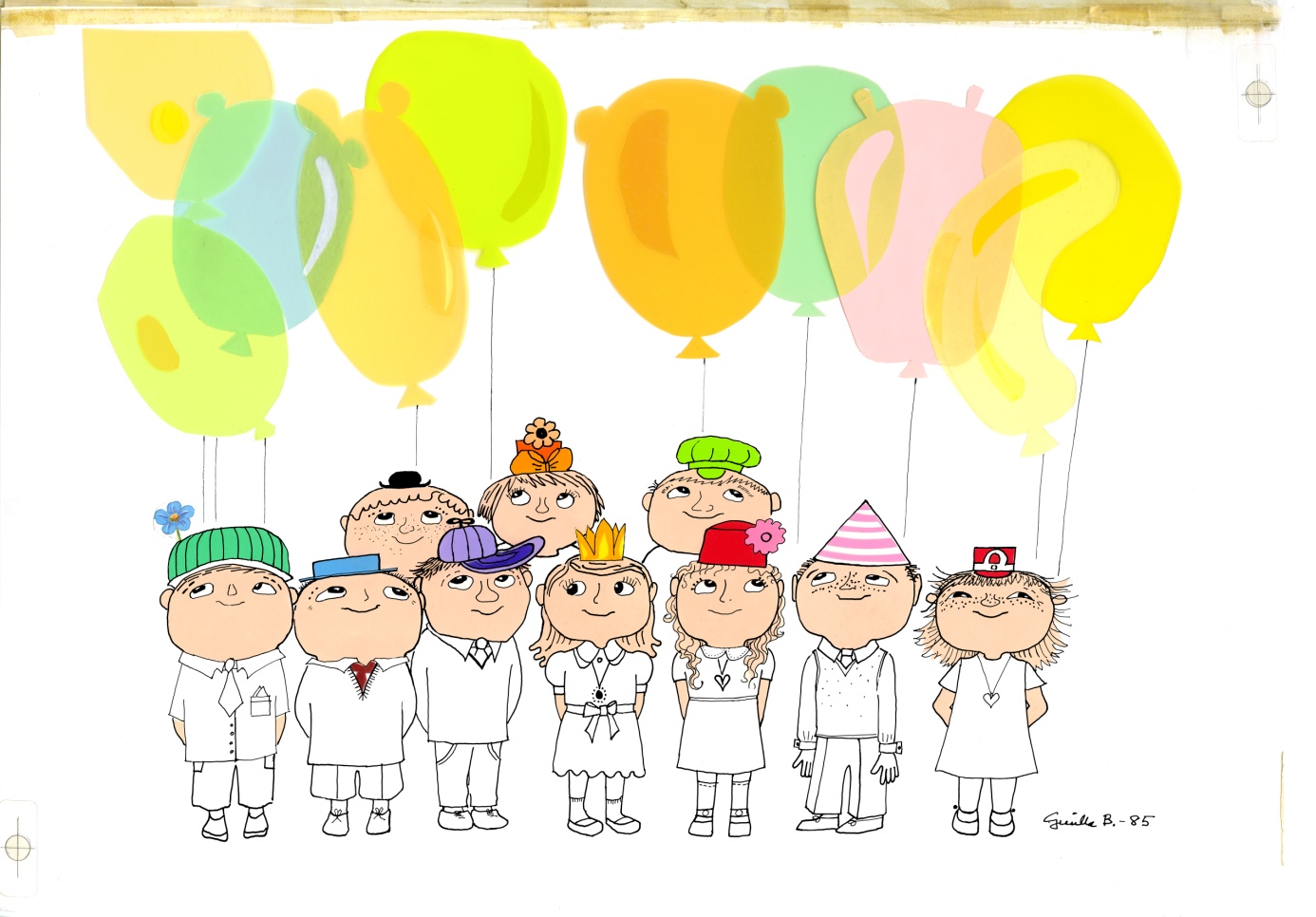                                                                                                                 Bild: Gunilla BergströmMedverkande: Sagofen Isadora - Josefina Karlsson VergaraPassar för barn mellan 3- 5 år